Publicações Internacionais 20191 - RODRIGUES, ANA CAROLINA DE MELLO ALVES ; TININI, RODOLPHO CÉSAR DOS REIS ; GATICA-ROJAS, VALESKA ; Deslandes, Andréa Camaz ; PEREIRA, ESTER LIBERATO ; DE REZENDE, LUIZ FERNANDO ; MAILLOT, PAULINE ; CASSILHAS, RICARDO CARDOSO ; MONTEIRO-JUNIOR, RENATO SOBRAL . Motor-cognitive dual-task performance of older women evaluated using Wii Balance Board. AGING CLINICAL AND EXPERIMENTAL RESEARCH, v. 1, p. 1, 2019.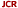 
2 - MORAES, HELENA S. ; SILVEIRA, HEITOR S. ; OLIVEIRA, NATACHA A. ; MATTA MELLO PORTUGAL, EDUARDO ; ARAÚJO, NARAHYANA B. ; VASQUES, PAULO E. ; BERGLAND, ASTRID ; SANTOS, TONY M. ; ENGEDAL, KNUT ; COUTINHO, EVANDRO S. ; SCHUCH, FELIPE B. ; Laks, Jerson ; DESLANDES, ANDREA C. . Is Strength Training as Effective as Aerobic Training for Depression in Older Adults? A Randomized Controlled Trial. NEUROPSYCHOBIOLOGY, v. 1, p. 1-9, 2019.3 - VERAS, A. ; CHAO, M. V. ; GETZ, M. ; GOETZ, R. ; Cheniaux, Elie ; LOPES, F. ; Nardi, Antonio Egídio ; WALSH-MESSINGER, J. ; MALASPINA, D. ; KRANZ, T. . Traumatic experiences and cognitive profiles of schizophrenia cases influenced by the BDNF Val66Met allele. PSYCHIATRY RESEARCH, v. 271, p. 111-113, 2019.4 -SANTOS, VERUSKA ANDREA ; CARVALHO, DESSANA DAVID ; VAN AMERINGEN, MICHAEL ; Nardi, Antonio Egidio ; FREIRE, RAFAEL CHRISTOPHE . Neuroimaging findings as predictors of treatment outcome of psychotherapy in anxiety disorders. PROGRESS IN NEURO-PSYCHOPHARMACOLOGY & BIOLOGICAL PSYCHIATRY, v. 91, p. 60-71, 2019.5 - CASTRO-ZABALLA, SANTIAGO ; CAVELLI, MATÍAS LORENZO ; GONZALEZ, JOAQUIN ; Nardi, Antonio Egidio ; Machado, Sergio ; SCORZA, CECILIA ; TORTEROLO, PABLO . EEG 40 Hz Coherence Decreases in REM Sleep and Ketamine Model of Psychosis. Frontiers in Psychiatry, v. 9, p. 766, 2019.6 - SIDDI, SARA ; OCHOA, SUSANA ; LAROI, FRANK ; CELLA, MATTEO ; RABALLO, ANDREA ; SALDIVIA, SANDRA ; QUIJADA, YANET ; LALOYAUX, JULIEN ; ROCHA, NUNO BARBOSA ; LINCOLN, TANIA M ; SCHLIER, BJÖRN ; NTOUROS, EVANGELOS ; BOZIKAS, VASILEIOS P ; GAW'DA, 'UKASZ ; Machado, Sergio ; Nardi, Antonio E ; RODANTE, DEMIÁN ; DESHPANDE, SMITA N ; HARO, JOSEP MARIA ; PRETI, ANTONIO . A Cross-National Investigation of Hallucination-Like Experiences in 10 Countries: The E-CLECTIC Study. SCHIZOPHRENIA BULLETIN, v. 45, p. S43-S55, 2019.7 -SANCASSIANI, FEDERICA ; LECCA, MARIA EFISIA ; PINTUS, ELISA ; MORO, MARIA FRANCESCA ; CARIA, ROBERTO ; MINERBA, LUIGI ; MELA, QUIRICO ; Nardi, Antonio Egidio ; Machado, Sergio ; D?ALOJA, ERNESTO ; PRETI, ANTONIO ; CARTA, MAURO GIOVANNI . Could an Innovative Training Program Including Contact Sports and Counseling Help Young People With Traits of Psychopathy and A History of School Dropout?. CLINICAL PRACTICE AND EPIDEMIOLOGY IN MENTAL HEALTH, v. 15, p. 49-57, 2019.8 - CIRILLO, PATRICIA ; GOLD, ALEXANDRA K. ; Nardi, Antonio E. ; ORNELAS, ANA C. ; NIERENBERG, ANDREW A. ; CAMPRODON, JOAN ; KINRYS, GUSTAVO . Transcranial magnetic stimulation in anxiety and trauma related disorders: A systematic review and meta analysis. Brain and Behavior, v. 9, p. e01284, 2019.9 -COSCI, FIAMMETTA ; Nardi, Antonio Egidio ; STARCEVIC, VLADAN ; CHOUINARD, GUY ; BALON, RICHARD . Lormetazepam in oral solution: a formulation at risk of high-dose use. Internal and Emergency Medicine, v. 14, p. 1203-1204, 2019.10 - CARTA, MAURO GIOVANNI ; PARIBELLO, PASQUALE ; Nardi, Antonio Egidio ; PRETI, ANTONIO . Current pharmacotherapeutic approaches for dysthymic disorder and persistent depressive disorder. EXPERT OPINION ON PHARMACOTHERAPY, v. 20, p. 1743-1754, 2019.11 - COSCI, FIAMMETTA ; BERTOLI, GIULY ; MANSUETO, GIOVANNI ; ASIAGHI, MARTINA ; SCHRUERS, KOEN ; NARDI, ANTONIO E. . The Role of Anxiety Sensitivity and Expectancy Manipulation on Panic-Like Response to the 35% CO2 Challenge in Healthy Subjects. NEUROPSYCHOBIOLOGY, v. 78, p. 209-217, 2019.12 - GOLD, ALEXANDRA K. ; ORNELAS, ANA CLAUDIA ; CIRILLO, PATRICIA ; CALDIERARO, MARCO ANTONIO ; Nardi, Antonio Egidio ; NIERENBERG, ANDREW A. ; KINRYS, GUSTAVO . Clinical applications of transcranial magnetic stimulation in bipolar disorder. Brain and Behavior, v. 9, p. 1-11, 2019.13 - BALON, RICHARD ; SILBERMAN, EDWARD K ; STARCEVIC, VLADAN ; COSCI, FIAMMETTA ; FREIRE, RAFAEL C ; Nardi, Antonio E ; RICKELS, KARL ; SHADER, RICHARD . Benzodiazepines, antidepressants and addiction: A plea for conceptual rigor and consistency. JOURNAL OF PSYCHOPHARMACOLOGY, v. 33, p. 1467-1470, 2019.14 - QUAGLIATO, LAIANA A ; COSCI, FIAMMETTA ; SHADER, RICHARD I ; SILBERMAN, EDWARD K ; STARCEVIC, VLADAN ; BALON, RICHARD ; DUBOVSKY, STEVEN L ; SALZMAN, CARL ; KRYSTAL, JOHN H ; WEINTRAUB, STEVE J ; FREIRE, RAFAEL C ; Nardi, Antonio E . Selective serotonin reuptake inhibitors and benzodiazepines in panic disorder: A meta-analysis of common side effects in acute treatment. JOURNAL OF PSYCHOPHARMACOLOGY, v. 33, p. 1340-1351, 2019.15 - CARTA, MAURO GIOVANNI ; PARIBELLO, PASQUALE ; Nardi, Antonio Egidio ; PRETI, ANTONIO . Current pharmacotherapeutic approaches for dysthymic disorder and persistent depressive disorder. EXPERT OPINION ON PHARMACOTHERAPY, v. 20, p. 1743-1754, 2019.16 - DAVIES, JAMES ; READ, JOHN ; HENGARTNER, MICHAEL P ; COSCI, FIAMMETTA ; FAVA, GIOVANNI ; CHOUINARD, GUY ; VAN OS, JIM ; Nardi, Antonio ; GØTZSCHE, PETER ; GROOT, PETER ; OFFIDANI, EMANUELA ; TIMIMI, SAMI ; MONCRIEFF, JOANNA ; SPADA, MARCANTONIO ; GUY, ANNE . Clinical guidelines on antidepressant withdrawal urgently need updating. BMJ. British Medical Journal (Clinical Research Ed.), v. 365, p. l2238, 2019.17 - CARRILHO, CAROLINA G. ; COUGO, SIMONE S. ; BOMBASSARO, TATIANE ; VARELLA, ANDRÉ AUGUSTO B. ; Alves, Gilberto S. ; MACHADO, SERGIO ; MURILLO-RODRIGUEZ, ERIC ; MALASPINA, DOLORES ; NARDI, ANTONIO E. ; VERAS, ANDRÉ B. . Early Trauma and Cognitive Functions of Patients With Schizophrenia. Frontiers in Psychiatry, v. 10, p. 1, 2019.18 - FARIAS, TIAGO LOPES ; MARINHO, VICTOR ; CARVALHO, VALÉCIA ; ROCHA, KALINE ; DA SILVA, PAULO RAMILER ALVES ; SILVA, FRANCISCA ; TELES, ARIEL SOARES ; GUPTA, DAYA ; Ribeiro, Pedro ; Velasques, Bruna ; CAGY, Mauricio ; BASTOS, VICTOR HUGO ; SILVA-JUNIOR, FERNANDO ; Teixeira, Silmar . Methylphenidate modifies activity in the prefrontal and parietal cortex accelerating the time judgment. NEUROLOGICAL SCIENCES, v. 40, p. 829-837, 2019..19 - MARINHO, FRANCISCO VICTOR COSTA ; PINTO, GIOVANNY R. ; OLIVEIRA, THOMAZ ; GOMES, ANDERSON ; LIMA, VALÉRIA ; FERREIRA-FERNANDES, HYGOR ; ROCHA, KALINE ; MAGALHÃES, FRANCISCO ; Velasques, Bruna ; Ribeiro, Pedro ; Cagy, Maurício ; GUPTA, DAYA ; BASTOS, VICTOR HUGO ; Teixeira, Silmar . The SLC6A3 3--UTR VNTR and intron 8 VNTR polymorphisms association in the time estimation. Brain Structure & Function, v. 224, p. 253-262, 2019.20 - MANAIA, FERNANDA ; ROCHA, KALINE ; MARINHO, VICTOR ; MAGALHÃES, FRANCISCO ; OLIVEIRA, THOMAZ ; CARVALHO, VALÉCIA ; ARAÚJO, THALYS ; AYRES, CARLA ; GUPTA, DAYA ; Velasques, Bruna ; Ribeiro, Pedro ; CAGY, Mauricio ; BASTOS, VICTOR HUGO ; Teixeira, Silmar . The role of low-frequency rTMS in the superior parietal cortex during time estimation. NEUROLOGICAL SCIENCES, v. 40, p. 1183, 2019.21 - The influence of oxytocin on risk-taking in the balloon analogue risk task among women with bulimia nervosa and binge eating disorder.Leslie M, Leppanen J, Paloyelis Y, Nazar BP, Treasure J. J Neuroendocr inol. 2019 Aug;31(8):e12771. doi: 10.1111/jne.12771. Epub 2019 Jul 23. PMID: 3128305322 - How do we target the factors that maintain anorexia nervosa? A behaviour change taxonomical analysis. Leonidas C, Nazar BP, Munguía L, Santos MA. Int Rev Psychiatry. 2019 Jun;31(4):403-410. doi: 10.1080/09540261.2019.1624509. Epub 2019 Jun 27. PMID:3124436123 - Bertrand, E.; Batista, R. N. P.; Marinho, V.; Laks, J.; Spector, A.; Mograbi, D. C. Cognitive stimulation therapy for brazilian people with dementia: examination of implementation issues and cultural adaptation. AGING & MENTAL HEALTH, p. 1-5, 2019. 24 - BROWN, L. ; FISH, J. ; MOGRABI, DANIEL C ; BELLESI, G. ; ASHKAN, K. ; Morris, Robin G. . Awareness of deficit following traumatic brain injury: A systematic review of current methods of assessment. NEUROPSYCHOLOGICAL REHABILITATION, p. 1-35, 2019.25 - BERTRAND, E. ; MORRIS, R. ; BROWN, R. ; LANDEIRA-FERNANDEZ, J. ; MOGRABI, D. C. . Heterogeneity of anosognosia in Alzheimer?s disease according to the object of awareness.. PSYCHOLOGY & NEUROSCIENCE (ONLINE), p. 282-290, 2019.26 - SPECTOR, AIMEE ; STONER, CHARLOTTE R ; CHANDRA, MINA ; VAITHESWARAN, SRIDHAR ; DU, BHARATH ; COMAS-HERRERA, ADELINA ; DOTCHIN, CATHERINE ; FERRI, CLEUSA ; KNAPP, MARTIN ; KRISHNA, MURALI ; Laks, Jerson ; MICHIE, SUSAN ; MOGRABI, DANIEL C ; ORRELL, MARTIN WILLIAM ; PADDICK, STELLA-MARIA ; KS, SHAJI ; RANGAWSAMY, THARA ; WALKER, RICHARD . Mixed methods implementation research of cognitive stimulation therapy (CST) for dementia in low and middle-income countries: study protocol for Brazil, India and Tanzania (CST-International). BMJ Open, v. 9, p. e030933, 2019.27 - FISCHER, ANNA ; DOURADO, MARCIA CRISTINA NASCIMENTO ; Laks, Jerson ; LANDEIRA-FERNANDEZ, JESUS ; Morris, Robin G. ; Mograbi, Daniel C. . Modelling the impact of functionality, cognition, and mood state on awareness in people with Alzheimer?s disease. INTERNATIONAL PSYCHOGERIATRICS, v. 31, p. 1-11, 2019.28 - CASTANHEIRA, LÍGIA ; SILVA, CARLOS ; Cheniaux, Elie ; TELLES-CORREIA, DIOGO . Neuroimaging Correlates of Depression-Implications to Clinical Practice. Frontiers in Psychiatry, v. 10, p. 703, 2019.29 - OERTEL, VIOLA ; KRAFT, DOMINIK ; Alves, Gilberto ; Knöchel, Christian ; GHINEA, DENISA ; STORCHAK, HELENA ; MATURA, SILKE ; Prvulovic, David ; BITTNER, ROBERT A. ; LINDEN, DAVID E. J. ; REIF, ANDREAS ; STÄBLEIN, MICHAEL . Associative Memory Impairments Are Associated With Functional Alterations Within the Memory Network in Schizophrenia Patients and Their Unaffected First-Degree Relatives: An fMRI Study. Frontiers in Psychiatry, v. 10, p. 1, 2019.30 - LONGO, MÁRCIO SOUTO DE CASTRO ; VILETE, Liliane Maria Pereira ; FIGUEIRA, I. ; QUINTANA, M I ; MELLO, MARCELO FEIJÓ ; BRESSAN, RODRIGO A. ; MARI, Jair de Jesus ; RIBEIRO, Wagner Silva ; ANDREOLI, SERGIO BAXTER ; COUTINHO, EVANDRO SILVA FREIRE . Comorbidity in post-traumatic stress disorder: A population-based study from the two largest cities in Brazil. JOURNAL OF AFFECTIVE DISORDERS, v. 22, p. 222, 2019.31- OLIVEIRA, DEBORAH ; JUN OTUYAMA, LEONARDO ; MABUNDA, DIRCEU ; MANDLATE, FLAVIO ; GONÇALVES-PEREIRA, MANUEL ; XAVIER, MIGUEL ; Laks, Jerson ; Ferri, Cleusa P. . Reducing the Number of People with Dementia Through Primary Prevention in Mozambique, Brazil, and Portugal: An Analysis of Population-Based Data. JOURNAL OF ALZHEIMERS DISEASE, v. 70, p. s238-s291, 2019.32 - BAPTISTA, MARIA A.T. ; SANTOS, RAQUEL L. ; KIMURA, NATHÁLIA ; Marinho, Valeska ; SIMÕES, JOSÉ P. ; Laks, Jerson ; JOHANNENSSEN, AUD ; Barca, Maria L. ; Engedal, Knut ; DOURADO, MARCIA C.N. . Differences in Awareness of Disease Between Young-onset and Late-onset Dementia. ALZHEIMER DISEASE & ASSOCIATED DISORDERS, v. 33, p. 129-135, 2019.33 - Appolinario JC, Nardi AE, McElroy SL. Investigational drugs for the treatment of binge eating disorder (BED): an update. Expert Opin Investig Drugs. 2019 Dec;28(12):1081- 1094.34 - Santana DD, Mitchison D, Griffiths S, Appolinario JC, da Veiga GV, Touyz S, Hay P. Ten-year time trends in mental and physical health correlates of weight/shape overvaluation. Eur Eat Disord Rev. 2019 Sep;27(5):531-540.35 - DIAS SANTANA, DANILO ; MITCHISON, DEBORAH ; GONZALEZ-CHICA, DAVID ; TOUYZ, STEPHEN ; STOCKS, NIGEL ; APPOLINARIO, JOSE CARLOS ; DA VEIGA, GLORIA VALERIA ; HAY, PHILLIPA . Associations between self-reported diabetes mellitus, disordered eating behaviours, weight/shape overvaluation, and health-related quality of life. Journal of Eating Disorders, v. 7, p. 35, 2019.36 - RODRIGUES, MICHELE F. ; CAMPOS, CARLOS ; PELUCIO, LUISA ; BARRETO, IZABEL ; MACHADO, SERGIO ; APPOLINARIO, JOSE C. ; NARDI, ANTONIO E. ; LEVITAN, MICHELLE . Patients? Comprehension of Mindfulness-Based Cognitive Behavioral Therapy in an Outpatient Clinic for Resistant Depression: A Cross-Sectional Study. Frontiers in Psychology, v. 10, p. 271, 2019.37 - SALLES ANDRADE, JULIANA B. DE ; FERREIRA, FERNANDA MEIRELES ; SUO, CHAO ; Yücel, Murat ; Frydman, Ilana ; MONTEIRO, MARINA ; Vigne, Paula ; Fontenelle, Leonardo F. ; TOVAR-MOLL, FERNANDA . An MRI Study of the Metabolic and Structural Abnormalities in Obsessive-Compulsive Disorder. Frontiers in Human Neuroscience, v. 13, p. x, 2019.38 - PIQUET-PESSÔA, MARCELO ; CHAMBERLAIN, SAMUEL R. ; LEE, RICO S. C. ; FERREIRA, GABRIELA M. ; CRUZ, MARCELO S. ; RIBEIRO, ANA P. ; DE MENEZES, GABRIELA B. ; ALBERTELLA, LUCY ; Yücel, Murat ; Fontenelle, Leonardo F. . A study on the correlates of habit-, reward-, and fear-related motivations in alcohol use disorder. CNS SPECTRUMS, v. 1, p. 1-8, 2019.39 - Fontenelle, Leonardo F.; DOS SANTOS-RIBEIRO, SAMARA ; KALAF, JULIANA ; Yücel, Murat . Electroconvulsive therapy for trichotillomania in a bipolar patient. BULLETIN OF THE MENNINGER CLINIC, v. 83, p. 97-104, 2019.40 - ZAHN, ROLAND ; WEINGARTNER, JULIE H. ; BASILIO, RODRIGO ; BADO, PATRICIA ; MATTOS, PAULO ; SATO, JOÃO R. ; de Oliveira-Souza, Ricardo ; FONTENELLE, LEO F. ; YOUNG, ALLAN H. ; Moll, Jorge . Blame-rebalance fMRI neurofeedback in major depressive disorder: A randomised proof-of-concept trial. NeuroImage-Clinical, v. 24, p. 101992, 2019.41 - DOMINGUES-CASTRO, MARIANA S. ; Torresan, Ricardo C. ; Shavitt, Roseli G. ; Fontenelle, Leonardo F. ; Ferrão, Ygor A. ; ROSÁRIO, MARIA C. ; Torres, Albina R. . Bipolar disorder comorbidity in patients with obsessive-compulsive disorder: Prevalence and predictors. JOURNAL OF AFFECTIVE DISORDERS, v. 256, p. 324-330, 2019.
42 - Yücel, Murat OLDENHOF, ERIN AHMED, SERGE BELIN, DAVID BILLIEUX, JOEL BOWDEN-JONES, HENRIETTA CARTER, ADRIAN CHAMBERLAIN, SAMUEL R. CLARK, LUKE CONNOR, JASON DAGLISH, MARK DOM, GEERT DANNON, PINHAS DUKA, THEODORA FERNANDEZ-SERRANO, MARIA JOSE FIELD, MATT FRANKEN, INGMAR GOLDSTEIN, RITA Z. GONZALEZ, RAUL GOUDRIAAN, ANNEKE GRANT, JON E. GULLO, MATTHEW J. HESTER, ROB HODGINS, DAVID LE FOLL, BERNARD , et al. ; A transdiagnostic dimensional approach towards a neuropsychological assessment for addiction: an international Delphi consensus study. ADDICTION, v. 114, p. 1095, 2019.43 - CHAMBERLAIN, SAMUEL R ; TIEGO, JEGGAN ; Fontenelle, Leonardo F ; HOOK, ROXANNE ; PARKES, LINDEN ; SEGRAVE, REBECCA ; HAUSER, TOBIAS U ; DOLAN, RAY J ; GOODYER, IAN M ; BULLMORE, ED ; GRANT, JON E ; Yücel, Murat . Fractionation of impulsive and compulsive trans-diagnostic phenotypes and their longitudinal associations. AUSTRALIAN AND NEW ZEALAND JOURNAL OF PSYCHIATRY, v. x, p. 000486741984432, 2019.44 - DE SALLES ANDRADE, JULIANA B. ; GIORI, ISABELE G. ; MELO-FELIPPE, FERNANDA B. ; VIEIRA-FONSECA, TAMIRIS ; Fontenelle, Leonardo F. ; KOHLRAUSCH, FABIANA B. . Glutamate transporter gene polymorphisms and obsessive-compulsive disorder: A case-control association study. JOURNAL OF CLINICAL NEUROSCIENCE, v. 4, p. 53-59, 2019.
45 - LUIGJES, JUDY ; LORENZETTI, VALENTINA ; DE HAAN, SANNEKE ; YOUSSEF, GEORGE J. ; MURAWSKI, CARSTEN ; SJOERDS, ZSUZSIKA ; VAN DEN BRINK, WIM ; DENYS, DAMIAAN ; Fontenelle, Leonardo F. ; Yücel, Murat . Defining Compulsive Behavior. NEUROPSYCHOLOGY REVIEW, v. 29, p. 4-13, 2019.46 - BRAKOULIAS, VLASIOS STARCEVIC, VLADAN ALBERT, UMBERTO ARUMUGHAM, SHYAM SUNDAR BAILEY, BRENDA E. BELLOCH, AMPARO BORDA, TANIA DELL'OSSO, LILIANA ELIAS, JASON A. FALKENSTEIN, MARTHA J. FERRAO, YGOR A. Fontenelle, Leonardo F. JELINEK, LENA KALOGERAKI, LETO KAY, BRIAN LAURITO, LUANA D. LOCHNER, CHRISTINE MAINA, GIUSEPPE MARAZZITI, DONATELLA MARTIN, ANDREW Matsunaga, Hisato Miguel, Euripedes C. MORGADO, PEDRO MOURIKIS, IRAKIS PASQUINI, MASSIMO , et al. ; Treatments used for obsessive-compulsive disorder-An international perspective. HUMAN PSYCHOPHARMACOLOGY-CLINICAL AND EXPERIMENTAL, v. 34, p. e2686, 2019.47 - Vigne P, Simões BFT, de Menezes GB, Fortes PP, Dias RV, Laurito LD, Loureiro CP, Moreira-de Oliveira ME, Albertella L, Lee RSC, Stangier U, Fontenelle LF. The relationship between obsessive compulsive disorder and anxiety disorders: A question of diagnostic boundaries or simply severity of symptoms? Compr Psychiatry. 2019; 94:152116. doi: 10.1016/j.comppsych.2019.152116. Epub 2019 Aug 8. PubMed PMID: 31421287.48 - Fontenelle LF, Yücel M. A Clinical Staging Model for Obsessive-Compulsive Disorder: Is It Ready for Prime Time? EClinicalMedicine. 2019; 7:65-72. doi: 10.1016/j.eclinm.2019.01.014. eCollection 2019 Jan. Review. PubMed PMID: 31193644; PubMed Central PMCID: PMC6537549. 49 - Fineberg NA, Dell&#39;Osso B, Albert U, Maina G, Geller D, Carmi L, Sireau N, Walitza S, Grassi G, Pallanti S, Hollander E, Brakoulias V, Menchon JM, Marazziti D, Ioannidis K, Apergis-Schoute A, Stein DJ, Cath DC, Veltman DJ, Van Ameringen M, Fontenelle LF, Shavitt RG, Costa D, Diniz JB, Zohar J. Early intervention for obsessive compulsive disorder: An expert consensus statement. Eur Neuropsychopharmacol. 2019; 29(4):549-565. doi:10.1016/j.euroneuro.2019.02.002. Epub 2019 Feb 14. PubMed PMID: 30773387.50 - Yücel M, Oldenhof E, Ahmed SH, Belin D, Billieux J, Bowden-Jones H, Carter A, Chamberlain SR, Clark L, Connor J, Daglish M, Dom G, Dannon P, Duka T, Fernandez-Serrano MJ, Field M, Franken I, Goldstein RZ, Gonzalez R, Goudriaan AE, Grant JE, Gullo MJ, Hester R, Hodgins DC, Le Foll B, Lee RSC, Lingford-Hughes A, Lorenzetti V, Moeller SJ, Munafò MR, Odlaug B, Potenza MN, Segrave R, Sjoerds Z, Solowij N, van den Brink W, van Holst RJ, Voon V, Wiers R, Fontenelle LF, Verdejo-Garcia A. A transdiagnostic dimensional approach towards a neuropsychological assessment for addiction: an international Delphi consensus study. Addiction. 2019; 114(6):1095-1109. doi: 10.1111/add.14424. Epub 2018 Oct 5. PubMed PMID: 30133930; PubMed Central PMCID: PMC6386631.51 - ALBERTELLA, LUCY ; LE PELLEY, MIKE E. ; CHAMBERLAIN, SAMUEL R. ; WESTBROOK, FRED ; Fontenelle, Leonardo F. ; SEGRAVE, REBECCA ; LEE, RICO ; PEARSON, DANIEL ; Yücel, Murat . Reward-related attentional capture is associated with severity of addictive and obsessive-compulsive behaviors.. PSYCHOLOGY OF ADDICTIVE BEHAVIORS, v. x, p. x, 2019.52 - DOMINGUES-CASTRO, MARIANA S. ; Torresan, Ricardo C. ; Shavitt, Roseli G. ; Fontenelle, Leonardo F. ; Ferrão, Ygor A. ; ROSÁRIO, MARIA C. ; Torres, Albina R. . Bipolar disorder comorbidity in patients with obsessive-compulsive disorder: Prevalence and predictors. JOURNAL OF AFFECTIVE DISORDERS, v. 256, p. 324-330, 2019.53 - CHAMBERLAIN, SAMUEL R ; TIEGO, JEGGAN ; Fontenelle, Leonardo F ; HOOK, ROXANNE ; PARKES, LINDEN ; SEGRAVE, REBECCA ; HAUSER, TOBIAS U ; DOLAN, RAY J ; GOODYER, IAN M ; BULLMORE, ED ; GRANT, JON E ; Yücel, Murat . Fractionation of impulsive and compulsive trans-diagnostic phenotypes and their longitudinal associations. AUSTRALIAN AND NEW ZEALAND JOURNAL OF PSYCHIATRY, v. x, p. 000486741984432, 2019.54 - GONGORA, MARIANA ; TEIXEIRA, S. S. ; MARTINS, L. ; MARINHO, V. ; Velasques, B ; MORAES, L. ; NICOLICHE, E. ; BASTOS, V. H. ; NUNES, M. K. ; CARTIER, C. ; NASCIMENTO, V. ; VICENTE, R. ; DI GIORGIO SILVA, LUIZA WANICK ; de CARVALHO, M. R. ; GIACOMO, J. ; JUNQUEIRA, J. ; SANTOS, F. ; Cagy, Mauricio ; OLIVEIRA, T. ; GUPTA, D. S. ; RIBEIRO, PEDRO . Neurobiological Evidences, Functional and Emotional Aspects Associated with the Amygdala: From ? What is it? ? to ?What?sto be done?. Neuropsychiatry, v. 9, p. 2379-2396, 2019.55 - CAROLINA MARIA MOTTA STOFFEL, BARBOSA; FELIX HENRIQUE, PAIM KESSLER; FLAVIO, PECHANSKY; LISIA, VON DIEMEN; MARIA FÁTIMA OLIVIER, SUDBRACK; TATIANA, HENRIQUES LEITE; MARCELO, SANTOS CRUZ Crack users and violence. What is the relationship between trauma, antisocial personality disorder and posttraumatic stress disorder?. ADDICTIVE BEHAVIORS. , v.98, p.106012 - , 2019.56 - MENDES, RAFAEL DE OLIVEIRA; PACHECO, PAULA GIBIN; NUNES, JOÃO PEDRO CAMPOS OURO VIAN; CRESPO, PEDRO SALLES; CRUZ, MARCELO SANTOS Revisão da literatura sobre implicações para assistência de usuários de drogas da descriminalização em Portugal e Brasil. Ciencia &amp; Saude Coletiva. , v.24, p.3395 - 3406, 2019.57 - PROTASIO, MARIA I.B.; DA SILVA, JOÃO P.L.; MACHADO, SERGIO; CHAGAS, SILVANA V.; MURILLO-RODRIGUEZ, ERIC; CRUZ, MARCELO S. The Effects of Repetitive Transcranial Magnetic Stimulation in Reducing Cocaine Craving and Use. ADDICTIVE DISORDERS &amp; THEIR TREATMENT. , v.18, p.212 - 222, 2019.58 - CRUZ, HELENA MEDINA; DE PAULA, VANESSA SALETE; DA SILVA, ELISANGELA FERREIRA; DO Ó, KYCIA MARIA RODRIGUES; MILAGRES, FLAVIO AUGUSTO PÁDUA; CRUZ, MARCELO SANTOS; BASTOS, Francisco Inácio; DA MOTA, JUREMA CORRÊA; POLLO-FLORES, PRISCILA; LEAL, EROTILDES; MOTTA- CASTRO, ANA RITA COIMBRA; LEWIS-XIMENEZ, LIA LAURA; LAMPE, ELISABETH; VILLAR, LIVIA MELO Utility of oral fluid samples for hepatitis B antibody detection in real life conditions. BMC INFECTIOUS DISEASES. , v.19, p.1 - 9, 2019.59 - BAPTISTA, M. A. T. ; RAQUEL LUIZA, SANTOS ; Kimura, NR ; Rodrigues, VM ; LAKS, J. ; Johannenssen, A. ; Barca, M.L. ; Engedal, K. ; DOURADO, MARCIA CRISTINA NASCIMENTO . Differences in Awareness of Disease between Young Onset and Late Onset Dementia. ALZHEIMER DISEASE & ASSOCIATED DISORDERS, v. 1, p. 1-1, 2019.60 - ROSA, RACHEL DIAS LOPES DA ; SIMÕES-NETO, JOSÉ PEDRO ; SANTOS, RAQUEL LUIZA ; TORRES, BIANCA ; BAPTISTA, MARIA ALICE TOURINHO ; KIMURA, NATHÁLIA RAMOS SANTOS ; DOURADO, MARCIA CRISTINA NASCIMENTO . Caregivers? resilience in mild and moderate Alzheimer's disease. AGING & MENTAL HEALTH, v. 24, p. 1-9, 2019.61 - KIMURA, NATHÁLIA R. S.; NETO, JOSÉ PEDRO SIMÕES; SANTOS, RAQUEL LUIZA; BAPTISTA, MARIA ALICE TOURINHO; PORTUGAL, GLÓRIA; JOHANNESSEN, AUD; BARCA, MARIA LAGE; ENGEDAL, KNUT; Laks, Jerson; RODRIGUES, VALESKA MARINHO; DOURADO, MARCIA C. N. Resilience in Carers of People With Young-Onset Alzheimer Disease. JOURNAL OF GERIATRIC PSYCHIATRY AND NEUROLOGY. 2,1830, v.32, p.59 - 67, 2019.62 - Mascayano, F; Susser, E.; Alvarado, R; CAVALCANTI, M. T.; LOVISI, G. M.; Dahl, Catarina; Souza, F.M.; Cintra, J; SARUCAO, K. Implementing the protocol of a pilot randomized controlled trial for the recovery-oriented intervention to people with psychoses in two Latin American cities. CADERNOS DESAÚDE PÚBLICA. , v.35, p.e00108018 - e00108018, 2019.63 - DA SILVA, ANDREA TENÓRIO CORREIA; HANLON, CHARLOTTE; SUSSER, EZRA; ROJAS, GRACIELA; CLARO, HELOÍSA GARCIA; QUAYLE, JULIETA; HABTAMU, KASSAHUN; BURRONE, MARÍA SOLEDAD; CAVALCANTI, MARIA TAVARES; SHARMA, MONA; SCHNEIDER, MARGUERITE; ADHIKARI, RAMESH PRASAD; VAN DE WATER, TANYA; MOHAMMED, YASMIN; ORDÓÑEZ, ANNA E.; SEEDAT, SORAYA Enhancing mental health research capacity: emerging voices from the National Institute of Mental Health (NIMH) global hubs. International Journal of Mental Health Systems. , v.13, p.77 - 77, 201964 - ROCHA NETO, HELIO GOMES DA ; SERRA, ROSANA DENOBILE ; STEFANOVICS, ELINA ; ROSENHECK, ROBERT ; CAVALCANTI, MARIA TAVARES . Um estudo longitudinal sobre a influência do internato em saúde mental na redução de atitudes negativas de estudantes de Medicina em relação a portadores de transtornos mentais. Jornal Brasileiro de Psiquiatria, v. 68, p. 139-145, 2019.65 - SUDBRACK OLIVEIRA, P. S. ; NAJAR, L. L. ; FOLDVARY-SCHAEFER, N. ; GOMES, M. M. . Sleep architecture in adults with epilepsy: a systematic review. SLEEP MEDICINE , v. 53, p. 22-27, 2019.66 - da Mota Gomes M.; HAYNES, R. B. . William Osler (1849?1919) at the Roots of Evidence-Based Medicine. Canadian Journal of General Internal Medicine, v. 14, p. 23-27, 2019.67 - NORTE, CARLOS EDUARDO ; Volchan, Eliane ; VILA, JAIME ; MATA, JOSE LUIS ; ARBOL, JAVIER R. ; Mendlowicz, Mauro ; Berger, William ; Luz, Mariana Pires ; Rocha-Rego, Vanessa ; Figueira, Ivan ; SOUZA, GABRIELA GUERRA LEAL DE . Tonic Immobility in PTSD: Exacerbation of Emotional Cardiac Defense Response. Frontiers in Psychology, v. 10, p. 1-5, 2019.68 - GREEN, C. S. BAVELIER, D. KRAMER, A. F. VINOGRADOV, S. ANSORGE, U. BALL, K. K. BINGEL, U. CHEIN, J. M. COLZATO, L. S. EDWARDS, J. D. FACOETTI, A. GAZZALEY, A. GATHERCOLE, S. E. GHISLETTA, P. GORI, S. GRANIC, I. HILLMAN, C. H. HOMMEL, B. JAEGGI, S. M. KANSKE, P. KARBACH, J. KINGSTONE, A. KLIEGEL, M. KLINGBERG, T. KÜ , et al. ; Improving Methodological Standards in Behavioral Interventions for Cognitive Enhancement. Journal of Cognitive Enhancement, v. 1, p. s41465-018-0115, 2019.69 - NORTE, CARLOS EDUARDO ; Volchan, Eliane ; VILA, JAIME ; MATA, JOSE LUIS ; ARBOL, JAVIER R. ; MENDLOWICZ, MAURO ; Berger, William ; LUZ, MARIANA PIRES ; Rocha-Rego, Vanessa ; Figueira, Ivan ; SOUZA, GABRIELA GUERRA LEAL DE . Tonic Immobility in PTSD: Exacerbation of Emotional Cardiac Defense Response. Frontiers in Psychology, v. 10, p. 1213, 2019.